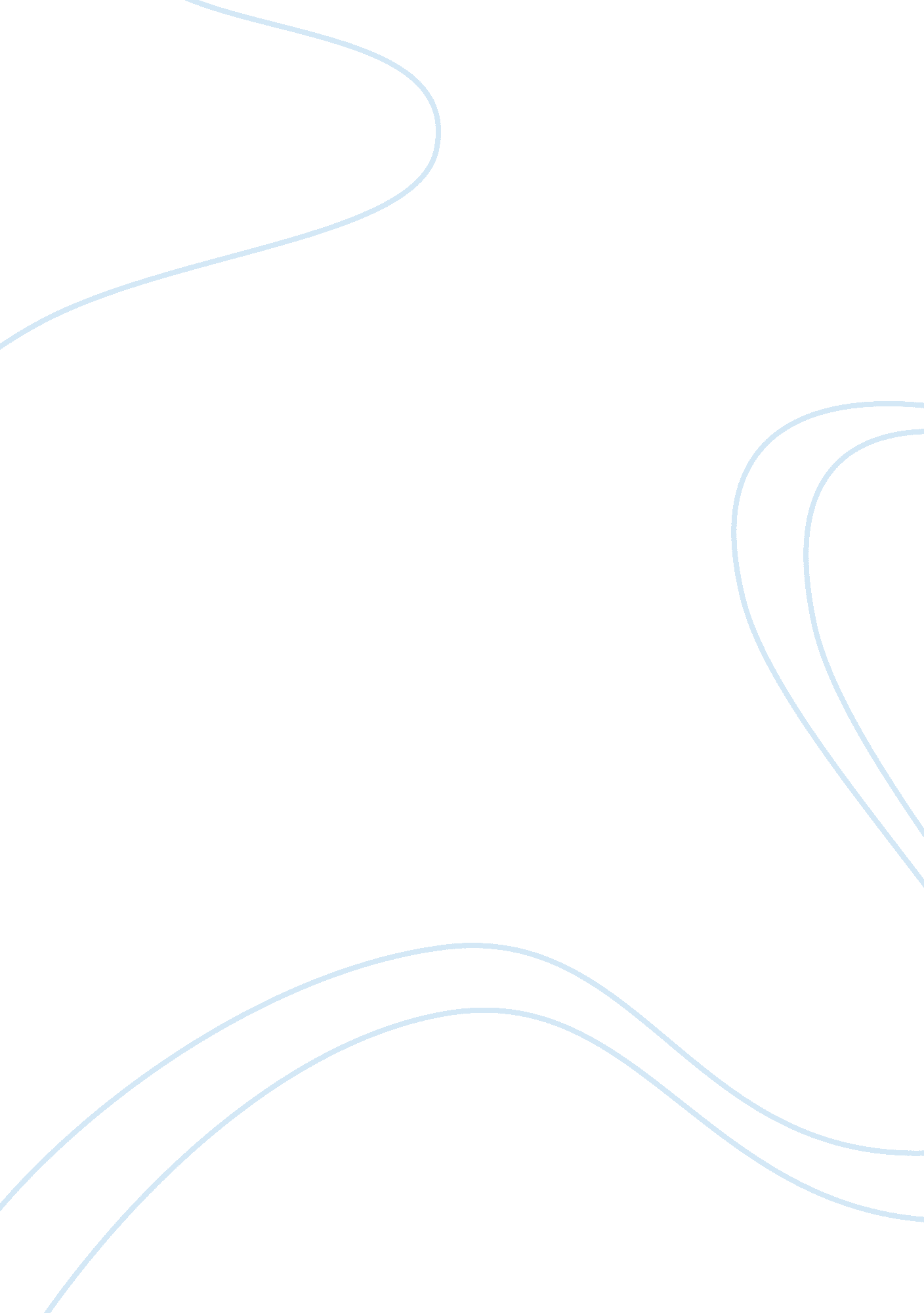 Street prostitution and its effects in the society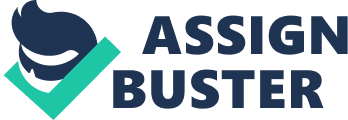 Contents Analysis and reading This study tends to concentrate on harlotry, it chief aims being the trade on street harlotry and its effects in the society. The chief aims of harlotry have been taken into consideration, measure by measure doing the whole paper easy to understand. The research chiefly focuses on adult females who are the chief beginnings of harlotry compared to work forces. The research is non based on gender favoritism but instead statistics which show that the figure of adult females prostitute in this instance out Numberss the figure of work forces by a ratio of four to one. The fact that harlotry is non legalized I many continents and states, factors which are of the same relation are extremely penalized in some of this continents. Examples of such instances include pass oning in such a mode that can be complied with harlotry. The whole factor about non legalising harlotry is based on the out comes of harlotry. This research tends to interview different sectors and countries which have been involved by the same instance. The research is base on the controversial good studies bad studies statement, “ harlotry is legal, but I is illegal to pattern it. This paper brings about different positions including factors which may convey about the whole thought of harlotry. The result of harlotry being the chief aim of the paper, It tends to analyse the cons and pros of the whole of the out semen of harlotry, if the pros outnumber the cons in this sector there are huge information which will be taken into consideration. Information on whether harlotry should be made legal in continents which are non practising the act. The difference between the controversial statement of harlotry being legal and the Acts of the Apostless being illegal has been analyzed, to give controversial consequences of the result. Overview of methodological analysis Research is a frequent used word in academic authorship. It means different things. Research is a procedure of seeking that ideally, ne’er ends. Research enabled gather information on and about the result of harlotry. It was an effort to seek cognition of what is on land affairs impacting the result of harlotry, the major results being both negative and positive factors. Research will use philosophical, cultural attack to seek and come up with different facets which can be considered during the analysis of harlotry. Research helped explicating with the phenomenon to accomplish new penetrations to active and applicable solutions. This included proving a hypothesis of a insouciant relationship between independent variables related to the subject in survey It is farther defined as comprising, specifying and redefining jobs. Subsequently, Explicating hypothesis or suggested solutions, forming and explicating informations. Tax write-offs are made and making to decisions and at least, carefully proving the decision to find whether they fit the formulating hypothesis. Research methodological analysis characterized by the fact that it is deterministic. William claude dukenfields and philosophical issues should be exhaustively researched to maintain up to day of the month with originating. It was by and large seeking to suit all types of cocottes in different states. The riddance and exclusion of some persons will be geared at being biased. Literature reappraisal Overview and drumhead on research design and major findings The chief research scheme ( design ) was bas is based on Rajit ( 2005 ) Research construction. Harmonizing to Rajit, dependable research is based on an eight measure construction. Each measure is a procedure in itself as described below. Explicating a research job. This measure involves literature reappraisal, preparation of a research job, designation of variables and preparation of possible hypothesis. Conceptualizing of a research design: In this measure, merely two activities are involved. First is placing a research design and second is choosing a survey design for the research. Construction of an instrument for informations aggregation: In this measure, choice of a information aggregation method is done, so information is collected utilizing attitudinal graduated tables and last, a trial to set up the cogency of the informations aggregation instrument is done. Sample choice: this is a brief measure as it merely involves the choice of a sample. Writing a research proposal: this is literary the most of import measure in the research procedure. Its success determines whether or non the research is to take topographic point and how dependable its result is traveling to be. With mention to this research, it would n’t be an exaggeration to observe that the research proposal was successful and that the result of the completed research is doubtless traveling to be a success. Data aggregation: This measure marks the initial phase of the research procedure in the field. It merely involves roll uping informations as depicted by the name. Datas analysis: During this 2nd last measure, informations collected is processed and prepared for show and presentation. Report authorship: This marks the terminal of the research. It compiles the research procedure in item and provides decisions of findings and recommendations. This construction as designed by Kumar in 2005 is the research methodological analysis applied in this research. Quantitative studies are considered as consequences, of this methodological analysis artifacts used in this instance. Major results The research involves major findings, this includes as to who is largely involved in the whole harlotry sectors. The pros and cons of major findings have been brought into consideration in the whole country of findings. The inquiries which are brought about by the result of harlotry have been put in consideration. Some of the inquiry which have been brought approximately as a agency of the whole consequences procedure include, Is harlotry a victimless offense Is harlotry an result of free pick does harlotry take into consideration morality factors Does harlotry lead to human trafficking? The relationship between harlotry and force HIV/AIDS bar scheme Does harlotry lead to prevalence of colza? Does harlotry lead to a calling chance The research farther takes into consideration former cocottes view point of the result of harlotry. The pictured inquiries tend to analyse the result of the whole undertaking, Factor which affect the community based on their twenty-four hours to twenty-four hours activities, include facts which have been put into consideration in this research. The out semen of the whole undertaking can besides be based on the governmental control factors and Torahs which have been put frontward to do the whole issue, apt in major findings. What are the facts which the authorities uses in order to do the whole issues of harlotry against the regulations of the state? The advantages which come about with harlotry have besides been viewed in the decision of the whole research protocol. The major result of this undertaking is based on the figure of interviews which have been conducted ; this was a manner of doing the whole research viable, and to statistically foretell the major results of different states. Specific research country straight related to analyze Harmonizing to a research conducted in the United Kingdom refering the effects of harlotry, Doctor Johnson H, directed different artefacts as to why harlotry should be legalized, and at the same clip why it should be considered as an illegal act. He stated that if harlotry was legalized it would follow different fiscal facets. The facets include the economic system of different provinces in western states bettering. It was non merely based that the economic system of the given provinces would better but the economic system of the cocottes as good. It was established that without the latest Torahs which force cocottes to underground, the whole thought of harlotry would go an ideal factor and a professional as a whole. In the U. K the Torahs which have been passed frontward to know apart the whole thought of harlotry are said to be unconstitutional. The whole legitimate facet of the whole ideal can be seen in the proviso of different facets which are utilized in the same instance. The fundamental law of the UK tends to legalise harlotry but the facets which have been brought frontward by the Torahs which govern the state tend to decrease the profession. The research tends to convey about the thought that if the act is certified, the authorities of the country is most likely traveling to increase its plus in affairs affecting economic cognize how schemes. Harmonizing to the san Francisco undertaking force on harlotry fund, the research on the sum of money that the authorities tends to utilize in order to decrease the whole act of harlotry, can be used in other sectors which are chiefly based on the uplifting of the whole state. The San Francisco undertaking power is a cabal of research workers, there are chief aim in san Francisco tends to come out with different facets which are of great importance to the whole thought brought about by harlotry. The solution is tried to be based on the major Torahs which have been enacted in the province. Although the two ne’er agree on the trades which are brought frontward it is clear that they normally agree on two factors and this includes, factors which include legalising of harlotry and chief factors impacting the manner in which financess used to halt harlotry can be put in to better usage. Harmonizing to the research brought frontward it was stated that assortment of analogies can be analyzed in the result of the whole result scheme. Robert Noce, an expert from Manitoba provinces that attorneies in different houses wants to see harlotry go a deserving piece concern in which the revenue enhancement payment inducted in the whole procedure are generated to be of great importance to the authorities. This means therefore the concern tends to do a positive scheme to the whole faith, and the fact that prostitutes tend to hind themselves underground when covering with the whole position makes the province loose a big sum of money in the different provinces. The whole position of the research conducted in Canada attempts to convey about the ideal and controversial thought in dating bureau, the whole position is brought about to demo the different schemes which prostitutes usage to be in the market. The research worker unusually states that naivete is detected in the manner people tend to burry their caputs presuming that nil is traveling around them. The research besides tries to turn out that the highest command exist in different established provinces are based on controversial thought and bureau environing the governmental bureau about. The paper concludes that the highest sum of money which is spent in harlotry, is the money used to contend against the thought. Billions of dollars are spent in the whole political orientation in Canada each twelvemonth seeking to eliminate this undertaking. This brings about the result of lose of financess from the authorities. The pros of the whole research undertaking insist that if the result of legalisation of harlotry includes acquiring adequate money to increase the strategic mode in which the authorities investings in other undertakings. Footings and definitions Blinded survey This involves footings which have been used in this research to do certain that the reader of the consequences does non misinterpret the whole political orientation behind it. In this instance of surveies some of the common footings which have been used include authorities, jurisprudence, fundamental law, and cocottes. Government: this is a regulating organic structure within a specific state or organisation. It tends to do determination for the whole state refering natters which may impact the state in future. In the research the authorities has been used to chief factors which it uses to do the whole political orientation worth utilizing. It has farther been established that the factors which the authorities uses to govern a state are called Torahs. Torahs: this is predominating footings which limit a individual in making something under a given environment. Under different states authorities base on ballss Torahs in order to do certain that the act of harlotry is non practiced at all in the given countries. This brings about the construct of understanding between different parties in the whole faith factor. Fundamental law: involves a papers which has been discussed by the authorities including the rights of specific persons in the province. Every one hast specific right in a given state, this can be established as one factor that tends to convey people together in a specific state. Prostitution: this is the commercial exchange of money for sex, or other factors which may be described under the act. Different facets can be evaluated when utilizing this footings as different states have their ain significance of who a cocotte may be. The term therefore differs from one province to the other. An illustration include the account based on Arabia civilization and western civilization, they tend to give different significance in the facets provided. Critical rating The research scheme used in this thesis tries to depict the factors which can be evaluated in the factors of survey. Through assorted decisive literature reappraisals, it describes how different harlotry factors are of great importance to the authorities. The result was greatly involved with factors which were good related to the huge economic factors brought frontward in the economic system directory. The rating conductivity possibility showed that the pros outnumber the cons of the whole political orientation of harlotry. The chief factors which come up due to the same political orientation scheme have been strategically narrowed down. Different Torahs have been narrowed down to explicate the whole strategic thought. Research Question: Is carry oning research on result of harlotry necessary? The necessity to make the research based on the current wellness deductions of harlotry in the United States. Research workers have shown through practical and theoretical statements about harlotry. The clear effects of harlotry to a state have been put in consideration. When a status affects excessively many people at the same clip and it hit them at the same clip, the effects of harlotry can hence be generated by the results of the discussed positions which have been brought frontward by the research factors. Further the research is based at doing dependable recommendations for the hereafter harlotry based on the result of the research. The research tends to happen out the pros and cons of harlotry, which can be really helpful to future findings of the authorities. Research hypothesis: tomorrow allegation of harlotry are depended on research conducted today The findings of this research shall lend to the laying of preventative measures/ which can be put against harlotry. The result of the whole research is besides a factor which produces a debating factor among regulating functionaries in order to cognize whether to raise different strategic Torahs. These Torahs can be lifted or tightened depending on the whole survey. Further, the research tends to give specific recommendation to the authorities refering the negative consequences of harlotry. Aim ; the chief purpose of carry oning this research is to place the hazard factors for harlotry in the American population. This is attained through: Conducting a literature reappraisal on cocotte in united provinces Proposing research Conducting research and Reporting Research findings Research design and executing This construction used in this research is designed by Kumar in 2005 is the research methodological analysis applied in this research. It tends to take different positions into consideration. This include major rating of the consequences, the methods of research has been broken down to do certain that the whole facet takes the major facet considered in the order which the information has been conducted in the given research proposal sections. The methodological analysis tends to take different information produced into consideration, therefore no specific loose of informations. Data is collected utilizing different schemes and analysing of the informations takes different positions into consideration. Data aggregation methods The designs shown below are a program of how the information in the population is traveling to be accessed or received. There are assorted agencies of informations garnering that can be used in the undermentioned proposals, but due to salvaging resources, clip and money. The proposals outline the most of import facets merely that can be used for informations aggregation The research worker used assorted methods in her class work to look into the relationship between environments and harlotry deductions. This includes the questionnaire method, interviews, library research and observation which are the four major methods used. A combination of this helped the research worker to come up with concrete and diverse information. 3. 1. 1 Questionnaires A questionnaire is a group or sequence of inquiries designed to arouse information upon a topic or sequence of topics from an source. Kenton defines a questionnaire as an instrument that consists of a set of inquiries to which the topic responds in authorship. The questionnaire was administered to cocottes in an unfastened mode. This ensured that it attracts the most basic and true information on the cocottes. This was likewise, administered though the media in plans aired in them. The research worker administered questionnaires on pupils because it was easier and faster to make the adolescents and young person who are the most vulnerable individuals in the act of harlotries. The questionnaire was besides taken to different nines in the united provinces, this being the country that is largely hit by the consequence of harlotry. 3. 1. 2 Interview Schedule National Collaborating Centre for research defines an interview agenda as a conversation in which the research worker tries to acquire information from the interviewer. The method assumes that the respondents to be interviewed have the information required they can understand the inquiry put to them and would be willing to give honest replies while they are face to confront with the research worker. Interviews were rather utile for the interviewer because through making a good resonance with the respondents, much more critical information was obtained. It was up to the interviewer to command the order in which the inquiries flowed establishing on the anterior given replies by the interviewer. The tools used were unstructured interviews to acquire positions on people ‘ s sentiment on harlotry, like whether it should be done off with in the media, how it has influenced people ‘ s lives and what should be done to halt harlotry in the street of the United States. 3. 1. 3 Observation Observation consists of a set of specific instruments including usage of standardised observation signifiers and participant perceiver. Observing is non confined to seeing merely but besides hearing and analysing. The research worker was able to interact with spiritual caputs, media practitioner ‘ s people and from different faith. By definition the research worker was able to acquire firsthand information for illustration on the negative consequence of harlotry in the given population. Appraisal of possible jobs in informations aggregation Data aggregation was based on different schemes including factors that may impact the possible result. However, to diminish the impact of the above restrictions, this research has taken intensive planning steps and created regulatory steps that should be taken into consideration when traveling through the study. Assorted facets have been considered I this research, another restriction that was encountered while roll uping informations is ill will from different cocottes. The thought limited the length of forces ‘ s who gave information on the information collected. Scope and restriction of your survey First and first, any research is faced with a challenge of imperfectness. However data aggregation, analysis and presentation may be accurate, there ever exist steps of inclination in which divergences are expected to happen. This research is limited in such consideration. Second challenge is of bias rooting from misunderstanding of significances of phrases. Third, the field research ever has perverse conditions than those planned for ; this could restrict the research procedure in footings of resource handiness. The whole strategic political orientation of the whole planning position has been taken into consideration to do certain that this does non impact the result of the informations. Ethical concerns and human capable protection issues Human Subject Protection Review Application and Approval For a merely and just research in this research, ethical and legal issues ought to be considered. The legal issues expected are in signifier of, collaborative partnerships with all stakeholders, societal or clinical relevancy, and scientific virtue, just choice of topics, ffavourable risk-benefit appraisal, informed consent, independent ethical reappraisal and regard for participants. On the other manus, ethical issues to be considered can be considered as outlined in the Principles for ethical research. These are: regard for individuals through, liberty ( informed consent ) , privateness and cconfidentiality ; beneficence to make good and protect from injury and in conclusion justness as in through just distribution of benefits and loads. Security of signed informed consent signifier Different signifiers were used in the interview to allow the individual under inquiry. This is a manner of guaranting the individual that his/ her information is secure with the research worker and it is non traveling to be used for any distractive agencies. This has to come up with a contract or a signifier which the two are to hold with each other. This comes with effect of seeking to convert the interview on subscribing the contract. A consent signifier should hold guaranting agencies of which the individual being interviewed can utilize against the interviewer incase he uses the information, reverse to their understanding. Data aggregation Procedure and seasonableness The research is fundamentally planned on taking six months. Each of the months is presented with a specified undertaking. Below is a dislocation of the undertakings involved in each of the stipulated months. First Month: Direct undertakings Presentation of research proposal for blessing In this measure, there shall be research proposal composing. The research proposal upon digest shall so be presented to patrons and other relevant governments for blessing and support. There shall be the mild pre research done at this phase to guarantee that the proposal is sufficiently equipped with necessary and relevant information towards courting the patrons and the O. K. ing organic structures to back up the research in ways possible. Second month: Gathering logistics and readying of informations aggregation tools. Upon the blessing, the initial stairss in the research procedure shall affect readying for the practical work in the field. In this degree, resources required for the success of the survey shall be identified. They shall so be gathered together. In this phase every bit good, there shall be puting up of a site from which the research or analyze shall be run. There shall be farther be aftering on the specific logistics to be carried out during the survey. Third month: Collection of informations from mark population. This is the most of import measure in this survey. It shall affect the antecedently discussed methods of informations aggregation. The survey foremost of all involves research workers puting out to the field to do first manus observations. Research workers are besides herein obligated with a undertaking to try beginnings in the field and record foremost manus observations. This gives this survey a primary sense of beginnings in research. On the other manus, this survey is besides capable to old surveies conducted successfully on topics relevant to this instance. This therefore gives this research paper a secondary research signifier. Therefore, in kernel, it is non an exaggeration to state that this survey takes root in both primary and secondary beginnings of informations. This pick is aimed at increasing the range of beginnings and later widening the information needed. With wider information, this survey will be better positioned to pull more realistic decisions and recommendations. The featured beginnings of informations are as presented below. Fourth Month: Data confirmation and analysis. Since portion of the information collected shall affect Numberss and other measurings such as demographic and geographic, quantitative attack in research shall come in ready to hand. The attack shall farther come in ready to hand in analysis of the quantitative informations collected. Finally, presentation of this information in signifier of graphs, tabular arraies and charts shall besides be guided and made easier by the quantitative attack in research. On the other manus, the pick of the qualitative attack in research is based on the fact that portion of the research is based on sentiment from persons and therefore can merely be qualitatively measured. This is inclusive of inquiries asked to respondents either as persons or as representatives of establishments. Therefore, the qualitative attack in research, analysis and presentation of such informations shall herein come in ready to hand. Fifth month: Complying of informations and concluding study composing This is portion of the concluding stairss involved in the research composing exercising. In this phase, informations collected and analyzed shall be compiled together. It shall be presented in study format both in soft and difficult transcript. Data presentation shall herein use academic authorship formats, usage of charts, tabular arraies and graphs. Sixth month: Policy Deductions Harmonizing to the information gained, the research will implement assorted methods in which can be used to either to show to the authorization the results therefore giving their political orientation in harlotry. He should besides happen assorted methods to derive entree to local people through assorted non governmental organisations in order to assist him through with the financess. Major jobs There might be jobs in the support of the whole research system. Without financess from the given groups, this research will turn out to be of small estimation, and it wont take topographic point in the given position steps. This brings about the lone chief disadvantage which may do the whole research non to take topographic point. Analysis and reading Major findings and readings There were major cons and pros which were found affecting harlotry. Different facets and inquiry provided different facet in analysing the information. Prostitution was found to be a victimless offense: it was found out that harlotry provides an sphere where work forces, adult females, and kids are unfastened to different position of commercial endeavor concern. When a cocotte is forced to be in a sex scene this can be said to be a signifier of abuse. Other internship includes when a procurer order a cocotte to make sexual Acts of the Apostless which are based on demands, this can be based as development or colza. Different cocottes gave their experiences on how they have been abused, raped by their procurers. This brings the first decision that prostitutes tends to hold an result of colza and sexual maltreatment in the society. Prostitute and pick: harmonizing to the research carried out it showed that harlotry was as consequences of pick to be economically stableness, this is by far the chief ground as to why the whole facet tends to go on. One of the results of harlotry is kids non traveling to schools for the cocottes who do n’t cognize how to pull off their money. The economic drainage of the whole procedure tends to be of trust in the given information. Morality of harlotry: the whole thought of harlotry is incorrect harmonizing to ethical motives. Even though is has been stated to be oldest occupation scheme in the market. This has a negative impact in deficiency of moral scruples within a given population. This has its negative side as it can take to decease due to assorted facets that have been showed in this instance. Human trafficking: the thought of human trafficking is one of the results of harlotry as a concern for procurers. It has ever been done in specific countries to kids to do certain that concern continues. Due to the whole political orientation positions major issues have come to convey about the constructs which have been based on the controversial thought of harlotry. Thus harlotry is one of the major facets which bring about human trafficking in the state. Prostitution and force: this is one of the major results of harlotries in different countries. It does non count if the act is legal or illegal, facts stand that the act tend to take to homicide of adult females involved and decease. Spread of HIV/AIDS: there is an increasing spread of the diseases due to harlotry. Facts stand that even if cocottes are tested each and every hebdomad for the disease, there will a high hazard of clients get the virus. Harmonizing to medical specialty, the disease takes perfectly 12 hebdomads to be detected depending on the organic structure of an person. This has brought about positions which are of great importance to the spread of the disease. Prevalence of colza: colza is one of the instances which have been brought frontward by the facets which have been put in inquiry. Prostitution helps in prevalence of colza, as it is its major facets, taking to prevalence of the whole issue. Summary and Conclusion Evaluation of hypothesis and recommendation for future research workers Major agencies of seeking to eliminate harlotry prevarication in the given positions. The negative results of harlotry tend to outnumber the cons therefore doing the whole political orientation bad to the society. Future planning ‘ s and Torahs affecting harlotry can be based in this research as it proves the results of the sector. Different steps have been argued in the research therefore doing it dependable for future research workers. Different policy determinations doing protocols can besides establish their nomenclatures and thoughts in this research. It is extremely Recommended that future researcher take into consideration content analysis. The advantage of content analysis discussed supra is that the factor of personal positions and feeling towards a topic is catered for. Unlike bulk other methods such as logical analysis which involves mathematical representation of issues, content analysis accommodates numerically unmeasurable forces around the inquiry of satiability harlotry profession. 